B. PAKUOTĖS LAPELISPakuotės lapelis: informacija vartotojuiMitomycin medac 20 mg milteliai ir tirpiklis šlapimo pūslės tirpaluimitomicinasAtidžiai perskaitykite visą šį lapelį, prieš pradėdami vartoti vaistą, nes jame pateikiama Jums svarbi informacija.Neišmeskite šio lapelio, nes vėl gali prireikti jį perskaityti.Jeigu kiltų daugiau klausimų, kreipkitės į gydytoją arba vaistininką.Jeigu pasireiškė šalutinis poveikis (net jeigu jis šiame lapelyje nenurodytas), kreipkitės į gydytoją arba vaistininką. Žr. 4 skyrių.Apie ką rašoma šiame lapelyje?1.	Kas yra Mitomycin medac ir kam jis vartojamas2.	Kas žinotina prieš vartojant Mitomycin medac3.	Kaip vartoti Mitomycin medac4.	Galimas šalutinis poveikis5.	Kaip laikyti Mitomycin medac6.	Pakuotės turinys ir kita informacija1.	Kas yra Mitomycin medac ir kam jis vartojamasMitomycin medac yra vaistas vėžiui gydyti, t. y. vaistas, kuris įvairiais būdais keisdamas aktyviųjų ląstelių metabolizmą, neleidžia arba labai pristabdo jų dalijimąsi (citostatinis vaistas). Citostatinių vaistų terapinis vartojimas gydant vėžį paremtas tuo, kad vėžinės ląstelės skiriasi nuo normalių organizmo ląstelių, t.y. vėžinių ląstelių ląstelių dalijimosi greitis padidėja dėl nepakankamos jų augimo kontrolės.Terapinės indikacijosMitomycin medac leidžiamas į šlapimo pūslę, siekiant išvengti paviršinio šlapimo pūslės vėžio pasikartojimo po vėžio pažeistų audinių pašalinimo per šlaplę (transuretrinės rezekcijos).2.	Kas žinotina prieš vartojant Mitomycin medacMitomiciną gali skirti tik gydytojas, turintis gydymo patirties šioje srityje, pagal griežtas indikacijas.Mitomycin medac vartoti negalimajeigu yra alergija mitomicinui arba bet kuriai pagalbinei šio vaisto medžiagai (jos išvardytos 6 skyriuje);žindymo metu: gydant mitomicinu žindyti negalima;jeigu yra plyšusi šlapimo pūslės sienelė;jeigu sergate šlapimo pūslės uždegimu (cistitu).Įspėjimai ir atsargumo priemonėsPasitarkite su gydytoju arba vaistininku, prieš pradėdami vartoti Mitomycin medac.Mitomycin medac ypač atsargiai reikia vartoti:jeigu yra prasta bendra sveikatos būklė;jeigu sergate plaučių, inkstų ar kepenų funkcijos sutrikimu;jeigu atliekama radioterapija;jeigu esate gydomas su kitais citostatikais (medžiagomis, kurios slopina ląstelių augimą ir (arba) ląstelių dalijimąsi);jeigu Jums buvo pasakyta, kad kaulų čiulpai yra nuslopinti (Jūsų kaulų čiulpai negali pagaminti Jums reikalingų kraujo ląstelių). Ši būklė gali dar labiau pablogėti (ypač senyvo amžiaus žmonėms ir ilgalaikio gydymo mitomicinu metu); dėl mažo kraujo ląstelių skaičiaus infekcija gali pasunkėti ir net sukelti mirtį;jeigu esate vaisinga, nes mitomicinas gali paveikti Jūsų gebėjimą ateityje susilaukti vaikų.Jeigu pasireiškė pilvo skausmas arba skausmas dubens srityje, kuris atsirado iš karto po Mitomycin medac vartojimo į šlapimo pūslę arba praėjus kelioms savaitėms ar mėnesiams, nedelsdami informuokite gydytoją. Gydytojui gali reikėti atlikti pilvo sonografiją, kad išsiaiškintų skausmo priežastį.Mitomicinas yra medžiaga, galinti sukelti reikšmingus paveldimus genetinės medžiagos pakitimus ir potencialiai sukelti vėžį žmonėms.Vengti kontakto su oda ir gleivinėmis.Perskaitykite bendrą higienos instrukciją po instiliacijos į šlapimo pūslę:rekomenduojama šlapintis sėdint, kad šlapimas neišsilietų, o pasišlapinus nusiplauti rankas ir lytinių organų sritį. Tai ypač taikytina, kai šlapinamasi pirmą kartą po mitomicino vartojimo.Vaikams ir paaugliamsVaikams ir paaugliams Mitomycin medac vartoti nerekomenduojama.Kiti vaistai ir Mitomycin medacJei mitomicino vartojama į šlapimo pūslę, sąveika su kitais vaistais nėra žinoma.Galima sąveika injekcijos arba infuzijos į kraujagyslę metu (leidžiant į veną)Jeigu tuo pačiu metu taikomi kiti gydymo būdai (ypač kiti priešvėžiniai vaistai, radiacija), kurie taip pat sukelia žalingą poveikį kaulų čiulpams, žalingas mitomicino poveikis kaulų čiulpams gali sustiprėti.Vartojimas kartu su žiemės alkaloidais ar bleomicinu (vaistu, priklausančiu citostatikų grupei) gali sustiprinti neigiamą poveikį plaučiams.Buvo pranešta apie padidėjusią tam tikros inkstų ligos formos (hemolizinio ureminio sindromo) riziką pacientams kartu vartojantiems į veną leidžiamą mitomiciną ir 5-fluorouracilą ar tamoksifeną.Tyrimų su gyvūnais metu buvo gauta pranešimų apie mitomicino neveiksmingumą vartojant kartu su vitaminu B6.Mitomicino gydymo metu Jūsų negalima skiepyti su gyvomis vakcinomis, nes gali padidėti gyvų vakcinų sukeliamos infekcijos rizika.Mitomicinas gali sustiprinti Adriamycin (doksorubicino, vaisto, priklausančiu citostatikų grupei) žalingą poveikį širdžiai.Nėštumas, žindymo laikotarpis ir vaisingumasJeigu esate nėščia, žindote kūdikį, manote, kad galbūt esate nėščia arba planuojate pastoti, tai prieš vartodama šį vaistą, pasitarkite su gydytoju arba vaistininku.NėštumasMitomicinas gali sukelti paveldimus genetinius pakenkimus ir neigiamą poveikį embriono vystymuisi. Jums negalima pastoti gydymo mitomicino metu. Jeigu pastojote, Jums reikalinga genetinė konsultacija.Jums negalima mitomicino vartoti nėštumo metu.Jeigu reikalingas gydymas mitomicinu nėštumo metu, Jūsų gydytojas įvertins šio gydymo naudą ir galimą žalingo poveikio riziką Jūsų vaikui.ŽindymasMitomicinas tikriausiai išsiskiria į motinos pieną. Gydymo Mitomycin medac metu žindymą reikia nutraukti.Vyrų ir moterų vaisingumas / kontracepcijaLytiškai subrendę pacientai turi naudoti kontracepcijos metodą arba susilaikyti nuo lytinių santykių chemoterapijos metu ir bent 6 mėnesius po to.Mitomicinas gali sukelti paveldimus genetinius pakenkimus. Vyrams, gydomiems mitomicinu, patariama netapti tėvu gydymo metu ir dar 6 mėnesius po to, bei prieš pradedant gydymą, reikėtų kreiptis patarimo dėl spermos konservavimo, nes gydymas mitomicinu gali negrįžtamai sutrikdyti vaisingumą.Vairavimas ir mechanizmų valdymasŠis vaistas, vartojamas net ir pagal instrukcijas, gali sukelti pykinimą bei vėmimą ir tokiu būdu susilpninti reakcijos laiką tiek, kad sutriktų gebėjimas vairuoti motorinę transporto priemonę ar valdyti mechanizmus. Tai ypač būdinga, jeigu tuo pačiu metu vartosite alkoholį.3.	Kaip vartoti Mitomycin medacMitomycin medac skiria tik išmokyti sveikatos priežiūros darbuotojai.Šis vaistas ištirpintas yra suleidžiamas (lašinamas) į šlapimo pūslę.Jūsų gydytojas paskirs Jums tinkamą dozę ir gydymo schemąMitomycin medac vartojamas į šapimo pūslę per kateterį, taikant mažą slėgį. Prieš gydymą turite nusišlapinti, kad šlapimo pūslė būtų tuščia. Vaistas turi likti šlapimo pūslėje 1-2 valandas. Šiuo tikslu prieš gydymą, jo metu ir po gydymo turite negerti per daug skysčių. Tirpalas šlapimo pūslėje turi pakankamai liestis su visu gleivinės paviršiumi, todėl patartina vaikščioti. Po 2 valandų turite nusišlapinti sėdėdami, kad šlapimo pūslė liktų tuščia ir neišsilietų šlapimas.Ką daryti pavartojus per didelę Mitomycin medac dozę?Jei Jums buvo netyčia sulašinta didesnė dozė, Jums gali pasireikšti tokie simptomai, kaip karščiavimas, pykinimas, vėmimas ir kraujo sutrikimai. Jūsų gydytojas Jums gali paskirti palaikomąjį gydymą bet kokiems galintiems pasireikšti simptomams.Jeigu kiltų daugiau klausimų dėl šio vaisto vartojimo, kreipkitės į gydytoją arba vaistininką.4.	Galimas šalutinis poveikisŠis vaistas, kaip ir visi kiti, gali sukelti šalutinį poveikį, nors jis pasireiškia ne visiems žmonėms.Galimas šalutinis poveikis sulašinus į šlapimo pūslęNedelsdami praneškite gydytojui, jeigu pastebėsite bet kurią iš toliau nurodytų reakcijų (kurios buvo stebimos labai retai po instiliacijos į šlapimo pūslę), nes gydymas mitomicinu turės būti sustabdytas:sunkią alerginę reakciją su tokiais simptomais, kaip artimas alpuliui silpnumas, odos bėrimas ar dilgėlinė, niežulys, lūpų, veido ir kvėpavimo takų patinimas su apsunkintu kvėpavimu, sąmonės netekimas;sunkų kvėpavimo sutrikimą, pasireiškiantį dusuliu, sausu kosuliu ir krepituojančiais (traškančiais) garsais įkvėpimo metu (intersticinė pneumonija);sunkų inkstų funkcijos sutrikimą: inkstų ligą, kai išsiskiria nedaug šlapimo arba jo visai neišsiskiria.Dažnas: gali pasireikšti rečiau kaip 1 iš 10 žmoniųšlapimo pūslės uždegimas (cistitas), kurio metu gali būti kraujo šlapimo pūslėje ir (arba) šlapimeskausmingas šlapinimasis (dizurija)dažnas šlapinimasis naktį (nokturija)pernelyg dažnas šlapinimasis (poliakurija)kraujas šlapime (hematurija)šlapimo pūslės sienelės vietinis sudirginimaslokalizuotas odos bėrimas (lokali egzantema)alerginis odos bėrimasodos bėrimas, sukeltas po sąlyčio su mitomicinu (kontaktinis dermatitas)delnų ir padų sustingimas, patinimas ir skausmingas paraudimas (delnų-padų eritema)Retas: gali pasireikšti rečiau kaip 1 iš 1 000 žmoniųviso kūno bėrimas (generalizuota egzantema)Labai retas: gali pasireikšti rečiau kaip 1 iš 10 000 žmoniųšlapimo pūslės uždegimas su šlapimo pūslės audinių pažeidimais (nekrozinis cistitas)alerginis (eozinofilinis) šlapimo pūslės uždegimas (cistitas)šlapimo takų susiaurėjimas (stenozė)sumažėjusi šlapimo pūslės talpakalcio druskų nuosėdos šlapimo pūslės sienelėje (šlapimo pūslės sienelės kalcifikacija)šlapimo pūslės sienelės audinio dalinis pavirtimas jungiamuoju audiniu (šlapimo pūslės sienos fibrozė)sumažėjęs baltųjų kraujo ląstelių skaičius (leukopenija), padidinantis infekcijos rizikąsumažėjęs trombocitų skaičius (trombopenija), sukeliantis kraujosruvas (mėlynes) ir kraujavimąsisteminės alerginės reakcijosplaučių sutrikimas, pasireiškiantis dusuliu, sausu kosuliu ir krepituojančiais (traškančiais) garsais įkvepiant (intersticinė plaučių liga)padidėjęs kepenų fermentų (transaminazių) aktyvumasplaukų slinkimas (alopecija)pykinimas ir vėmimasviduriavimasinkstų liga (sutrikusi inkstų funkcija), kai išsiskiria nedaug šlapimo arba jo visai neišsiskiriakarščiavimasDažnis nežinomas: negali būti apskaičiuotas pagal turimus duomenisJeigu mitomicinas atsitiktinai patenka ne į šlapimo pūslę, o į kitas sritis:•	šlapimo pūslės pažeidimas•	pūlių kišenė pilve (abscesas)•	aplinkinės srities (riebalinio) audinio žūtis (nekrozė)•	šlapimo pūslės fistulėGalimas šalutinis poveikis po injekcijos arba infuzijos į kraujagyslę (suleidus į veną)Labai dažnas: gali pasireikšti dažniau nei 1 iš 10 žmoniųkraujo ląstelių gamybos slopinimas kaulų čiulpuose (kaulų čiulpų slopinimas)sumažėjęs baltųjų kraujo ląstelių skaičius (leukopenija), padidinantis infekcijos rizikąsumažėjęs trombocitų skaičius (trombopenija), sukeliantis kraujosruvas (mėlynes) ir kraujavimąpykinimas ir vėmimasDažnas: gali pasireikšti rečiau kaip 1 iš 10 žmoniųplaučių sutrikimas, pasireiškiantis dusuliu, sausu kosuliu ir krepituojančiais (traškančiais) garsais įkvepiant (intersticinė pneumonija)apsunkintas kvėpavimas (dispnėja), kosulys, dusulysodos bėrimas (egzantema)alerginis odos bėrimasodos bėrimas, sukeltas po sąlyčio su mitomicinu (kontaktinis dermatitas)delnų ir padų sustingimas, patinimas ir skausmingas paraudimas (delnų-padų eritema)inkstų sutrikimai (inkstų funkcijos sutrikimas, nefrotoksiškumas, glomerulopatija, padidėjęs kreatinino kiekis kraujyje), kai išsiskiria nedaug šlapimo arba jo visai neišsiskiriaSuleidus arba prasiskverbus mitomicinui į aplinkinius audinius (ekstravazacija):jungiamojo audinio uždegimas (celiulitas)audinių žūtis (audinių nekrozė)Nedažnas: gali pasireikšti rečiau kaip 1 iš 100 žmoniųgleivinės uždegimas (mukozitas)burnos gleivinės uždegimas (stomatitas)viduriavimasplaukų slinkimas (alopecija)karščiavimasapetito praradimasRetas: gali pasireikšti rečiau kaip 1 iš 1 000 žmoniųgyvybei pavojinga infekcijakraujo užkrėtimas (sepsis)raudonųjų kraujo ląstelių skaičiaus sumažėjimas dėl nenormalaus šių ląstelių irimo (hemolizinė anemija)kraujosruva (purpura) ir raudoni bei violetiniai taškeliai (petechijos) ant odos (trombinė trombocitopeninė purpura)širdies nepakankamumas po ankstesnio gydymo priešvėžiniais vaistais (antraciklinais)padidėjęs kraujospūdis plaučiuose, t.y. sukeliantis dusulį, svaigulį ir alpimą (plaučių hipertenzija)liga, pasireiškianti plaučių venų obstrukcija (plaučių venų-okliuzinė liga, PVOL)kepenų liga (kepenų funkcijos sutrikimas)padidėjęs kepenų fermentų (transaminazių) aktyvumaspageltusi oda ir akių baltymai (gelta)liga, pasireiškianti kepenų venų obstrukcija (kepenų venų okliuzinė liga, VOL)viso kūno bėrimas (generalizuota egzantema)tam tikra inkstų nepakankamumo (hemolizinis ureminis sindromas, HUS) forma, kuriai būdingas raudonųjų kraujo ląstelių irimas, kuris vyksta greičiau nei jų gamyba kaulų čiulpuose (hemolizinė anemija), ūminis inkstų nepakankamumas ir mažas trombocitų skaičiushemolizinės anemijos tipas, kurią sukelia smulkiųjų kraujagyslių (mikroangiopatine hemolizinė anemija, MAHA) veiksniaiDažnis nežinomas: negali būti apskaičiuotas pagal turimus duomenis•	infekcija;•	sumažėjęs raudonųjų kraujo ląstelių skaičius (anemija).Pranešimas apie šalutinį poveikįJeigu pasireiškė šalutinis poveikis, įskaitant šiame lapelyje nenurodytą, pasakykite gydytojui arba vaistininkui. Apie šalutinį poveikį taip pat galite pranešti Valstybinei vaistų kontrolės tarnybai prie Lietuvos Respublikos sveikatos apsaugos ministerijos nemokamu telefonu 8 800 73568 arba užpildyti interneto svetainėje www.vvkt.lt esančią formą ir pateikti ją Valstybinei vaistų kontrolės tarnybai prie Lietuvos Respublikos sveikatos apsaugos ministerijos vienu iš šių būdų: raštu (adresu Žirmūnų g. 139A, LT-09120 Vilnius), nemokamu fakso numeriu 8 800 20131, el. paštu NepageidaujamaR@vvkt.lt, taip pat per Valstybinės vaistų kontrolės tarnybos prie Lietuvos Respublikos sveikatos apsaugos ministerijos interneto svetainę (adresu http://www.vvkt.lt). Pranešdami apie šalutinį poveikį galite mums padėti gauti daugiau informacijos apie šio vaisto saugumą.5.	Kaip laikyti Mitomycin medacŠį vaistą laikykite vaikams nepastebimoje ir nepasiekiamoje vietoje.Ant etiketės ir dėžutės po „Tinka iki“ arba „EXP“ nurodytam tinkamumo laikui pasibaigus, šio vaisto vartoti negalima. Vaistas tinkamas vartoti iki paskutinės nurodyto mėnesio dienos.Laikyti ne aukštesnėje kaip 25 C temperatūroje.Flakoną laikyti išorinėje dėžutėje, kad vaistas būtų apsaugotas nuo šviesos.Paruoštą vaistą reikia suvartoti nedelsiant.Paruoštą tirpalą reikia saugoti nuo šviesos.Vaistų negalima išmesti į kanalizaciją arba su buitinėmis atliekomis. Kaip išmesti nereikalingus vaistus, klauskite vaistininko. Šios priemonės padės apsaugoti aplinką.6.	Pakuotės turinys ir kita informacijaMitomycin medac sudėtisVeiklioji medžiaga yra mitomicinas.1 flakone miltelių šlapimo pūslės tirpalui yra 20 mg mitomicino. Ištirpinus miltelius 20 ml tirpiklio, 1 ml šlapimo pūslės tirpalo yra 1 mg mitomicino.Pagalbinės medžiagos yra:Milteliai šlapimo pūslės tirpalui: urėjaTirpiklis šlapimo pūslės tirpalui: natrio chloridas ir injekcinis vanduoMitomycin medac išvaizda ir kiekis pakuotėjeMitomycin medac yra pilkos arba pilkai mėlynos spalvos milteliai.Tirpiklis yra skaidrus ir bespalvis tirpalas.Mitomycin medac milteliai ir tirpiklis šlapimo pūslės tirpalui (instiliacijos rinkinys) tiekiami pakuotėse po 1, 4, 5 ar 6 skaidraus stiklo flakonus (20 ml), uždarytus gumos kamščiu, padengtu aliuminio dangteliu. Instiliacijos rinkinį, skirtą instiliacijoms į šlapimo pūslę, taip pat sudaro 1, 4, 5 ar 6 PVC maišeliai po 20 ml, užpildyti 9 mg/ml natrio chlorido (0,9 %) injekciniu tirpalu. Rinkiniai tiekiami su kateteriais arba be jų.Gali būti tiekiamos ne visų dydžių pakuotės.Registruotojas ir gamintojasmedac Gesellschaft für klinische Spezialpräparate mbHTheaterstr. 622880 WedelVokietijaTel. +49 4103 8006-0Faks. +49 4103 8006-100Jeigu apie šį vaistą norite sužinoti daugiau, kreipkitės į vietinį registruotojo atstovą.UAB „Viasana“Jasinskio g. 17,LT-01111VilniusTel.: +370 5 278 84 14El. paštas: info@viasana.ltŠis vaistas EEE valstybėse narėse registruotas tokiais pavadinimais:Austrija, Belgija, Islandija, Latvija, Lietuva, Nyderlandai:Mitomycin medacVokietija:mito-medacItalija:Mitomicina medacSlovėnija:Mitomicin medacŠis pakuotės lapelis paskutinį kartą peržiūrėtas 2021-01-01.Išsami informacija apie šį vaistą pateikiama Valstybinės vaistų kontrolės tarnybos prie Lietuvos Respublikos sveikatos apsaugos ministerijos tinklalapyje http://www.vvkt.lt/.--------------------------------------------------------------------------------------------------------------------------Toliau pateikta informacija skirta tik sveikatos priežiūros specialistams.DozavimasYra daug mitomicino, vartojamo į šlapimo pūslę, gydymo schemų, kurios skiriasi mitomicino dozavimu, instiliavimo dažniu ir gydymo trukme.Jei nenurodyta kitaip, instiliuojamo į šlapimo pūslę mitomicino dozė yra 20 - 40 mg kartą per savaitę. Taip pat galima vadovautis gydymo schemomis, pagal kurias instiliacijos atliekamos kas 2 savaites, kas mėnesį arba kas 3 mėnesius.Specialistas pacientams individualiai turi nuspręsti, koks yra optimalus gydymo režimas, dažnis ir trukmė.Patariama vartoti šį vaistinį preparatą esant jo optimaliam pH (šlapimo pH > 6) ir palaikyti mitomicino koncentraciją šlapimo pūslėje sumažinant skysčių vartojimą prieš instiliaciją, jos metu ir ją pabaigus. Prieš instiliaciją šlapimo pūslė turi būti tuščia. Mitomicinas įvedamas į šapimo pūslę kateterio pagalba naudojant žemą slėgį. Individualios instiliacijos trukmė turi būti 1– 2 valandos. Šio laikotarpiu tirpalas turi pakankamą kontaktuoti su visu šlapimo pūslės gleivinės paviršiumi. Todėl pacientas turi būti kiek įmanoma mobilizuotas. Po 2 valandų pacientas turi nusišlapinti, kad pašalinti instiliuotą tirpalą, geriau sėdimoje padėtyje.Į šlapimo pūslę vartojamo tirpalo paruošimasPrieš pradedant ruošti vaistinį preparatą reikia šalia turėti kateterį su kūgine jungtimi.Ištirpinkite vieno flakono Mitomycin medac (atitinkančio 20 mg mitomicino) turinį 20 ml sterilaus 9 mg/ml natrio chlorido (0,9 ) injekcinio tirpalo. Flakono turinys turi ištirpti susidarant mėlynai purpurinės spalvos skaidriam tirpalui per 2 minutes.Galima vartoti tik skaidrų tirpalą.Flakonų turinys skirtas tik vienam vartojimui ar vienkartiniam ištraukimui. Tirpalo likučius reikia sunaikinti.Paruoštą vaistinį preparatą reikia suvartoti nedelsiant.Nesuvartotą vaistinį preparatą ar atliekas reikia tvarkyti laikantis vietinių reikalavimų.Instrukcijos, kaip naudoti tirpiklį šlapimo pūslės tirpalui (instiliacijos rinkinys)1–9 pav.(1)Atplėšti išorinį apsauginį maišelį ir išimti maišelį su užpildytu 0,9 % natrio chlorido tirpalu.(2)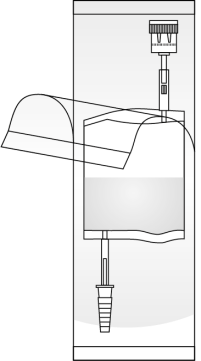 Atplėšti 2-ą apsauginį maišelį, bet visiškai nenuimti! Jis iki procedūros paskutinės minutės saugos instiliacijos sistemos antgalį, kad neužsiterštų.(3)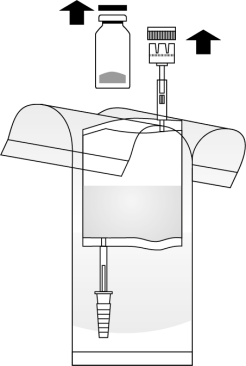 Nuimti flakono ir instiliacijos sistemos dangtelius. Pasiruošti atliekų maišą.(4)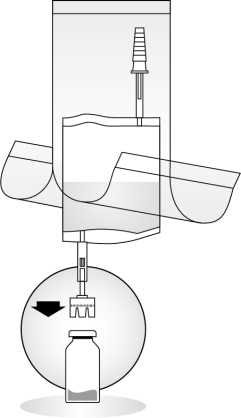 Padėkite flakoną ant tvirto paviršiaus (pvz., stalo) ir stipriai prispauskite instiliacijos sistemos jungtį tiesiai prie flakono.(5)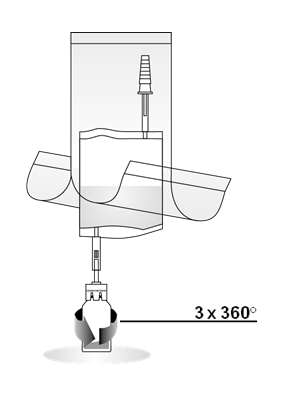 Įsitikinkite, kad flakoną pasukote 3 kartus iki galo.(6)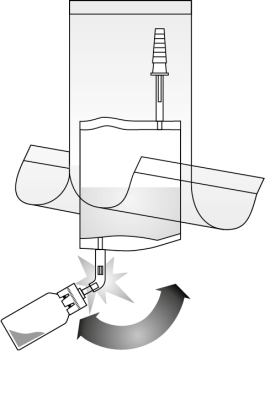 Lankstydami pirmyn ir atgal nulaužkite jungties vamzdelyje esantį mechanizmą. Taip sujungsite vamzdelį su flakonu. Šio proceso metu laikykite vamzdelį, bet ne flakoną.(7)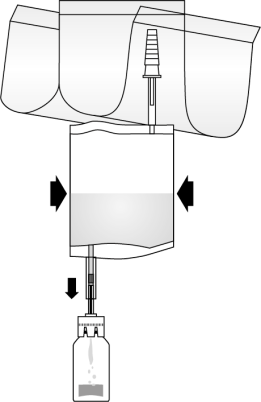 Išspauskite skystį į flakoną, tačiau pilnai neužpildykite flakono. Jei nėra pratekėjimo, pasukite flakoną vėl tris kartus kita kryptimi, kad pertvara būtų visiškai perdurta. Kartokite šį žingsnį, kol atsiras pratekėjimas.(8)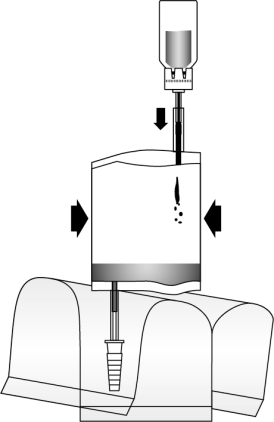 Apverskite visą sistemą. Išspauskite orą iš instiliavimo sistemos į flakoną viršuje ir įtraukite paruoštą mitomicino tirpalą į instiliacijos sistemą. Flakono nenuimkite.(9)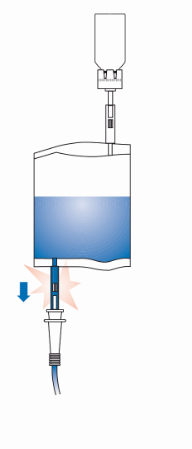 Laikykite instiliacijos sistemą stačiai. Dabar visai nuimkite apsauginį maišelį. Sujunkite kateterį su instiliacijos sistema. Nulaužkite uždaromąjį įtaisą vamzdelyje lankstant vamzdelį pirmyn ir atgal ir sulašinkite tirpalą į šlapimo pūslę.Instiliacijos pabaigoje ištraukite kateterį per jį spaudžiant orą.Laikykite suspaustą instiliacijos sistemą ir įdėkite jį kartu su kateteriu į atliekų maišą.